Supplementary Figure 1The full-length blot images of Fig.2D in the manuscript.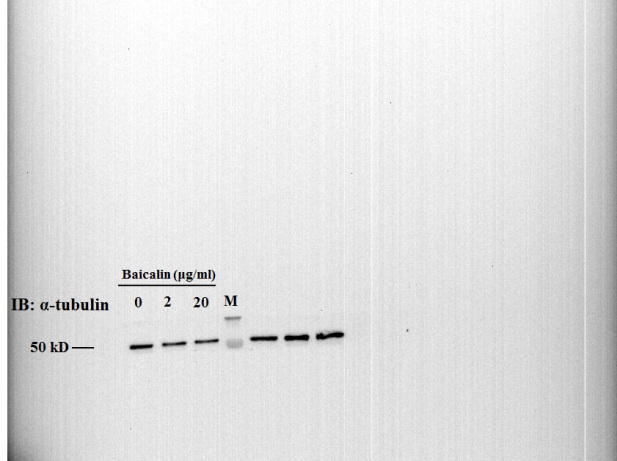 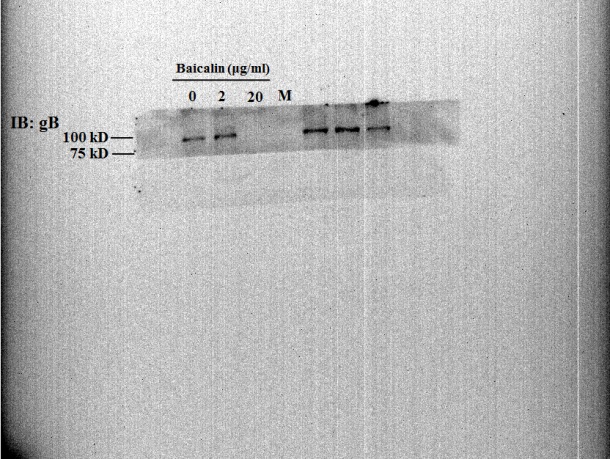 